Onsdag kl. 11.00 har skolekoret en liten konsert for beboerne på omsorgsboligene. Spennende!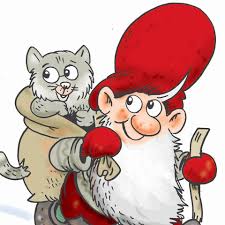 På torsdag drar mange elever på skolegudstjeneste i Støle kirke kl.10.00. Alle foresatte er selvsagt hjertelig velkommen. Noen elever har et opplegg på skolen. Når alle er tilbake på skolen, starter nissefesten med risgrøt og saft. Elevene tar med noen småkaker/kjeks til felles kakebord. (Merk eventuelle kakebokser med navn slik at de blir med hjem igjen). Dersom været tillater det, foregår nissefesten ute i skolegården. Det er fint dersom alle kler seg litt «nissete» denne dagen. Får vi tid, møtes elever og voksne til en felles kanonballkamp på slutten av denne skoledagen. Elevene behøver ikke ta med gymtøy/dusjutstyr. Jeg takker for et fint halvår med en super gruppe og ønsker dere alle en skikkelig god og avslappet jul. Merk at første skoledag etter nyttår for elevene er FREDAG 3.JANUAR.UKEPLAN FOR 3. KLASSE UKE 51 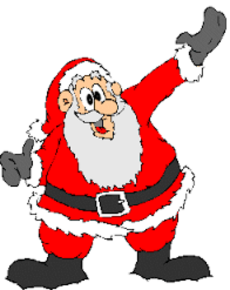 UKEPLAN FOR 3. KLASSE UKE 51 UKEPLAN FOR 3. KLASSE UKE 51 Mandag16.12.Oppstart, planbok, mmSalaby julekalender3.kl ma/4.kl. eng4.kl. ma /3.kl. eng HUSK TIL TIRSDAG:Har du husket å levere SVARSLIPPEN om skolegudstjeneste/juletradisjoner?Øv på adventsversene av Inger Hagerup.3.-4.kl skal framføre versene på konserten på omsorgsboligene onsdag og ved lystenningen i kirken torsdag.Mandag16.12.K&H M&HHUSK TIL TIRSDAG:Har du husket å levere SVARSLIPPEN om skolegudstjeneste/juletradisjoner?Øv på adventsversene av Inger Hagerup.3.-4.kl skal framføre versene på konserten på omsorgsboligene onsdag og ved lystenningen i kirken torsdag.Tirsdag17.12.3.kl. ma/4.kl. eng Salaby julekalenderNorsk Norsk HUSK TIL ONSDAG:Øv adventsversene av Inger Hagerup.Hjelp til med juleforberedelser hjemme.Tirsdag17.12.3.kl. SFO/HJEM4.kl. arbeidsplan med norsk,          engelsk, matteHUSK TIL ONSDAG:Øv adventsversene av Inger Hagerup.Hjelp til med juleforberedelser hjemme.Onsdag18.12.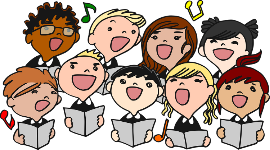 3.kl. eng/4.kl. maKRLEKoret synger for beboere og ansatte på omsorgsboligeneHUSK TIL TORSDAG:På nissefesten kler vi oss i «nissete klær».Ta med deg småkaker/kjeks til et felles kakefat. Hjelp til med juleforberedelser hjemme.Onsdag18.12.Salaby julekalenderNorsk Musikk: Film 1.-7.kl. HUSK TIL TORSDAG:På nissefesten kler vi oss i «nissete klær».Ta med deg småkaker/kjeks til et felles kakefat. Hjelp til med juleforberedelser hjemme.Torsdag19.12.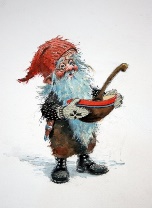 Salaby julekalenderSkolegudstjeneste/opplegg skolenHUSK FREDAG:Har du mye klær i garderoben, tar du med det overflødige hjem i ferien.Husk også å ta med ting du har laget i K&H før jul. Deretter tar vi JULEFERIE!Torsdag19.12.Nissefest med grøt og kakerGym- kanonball 1.-7.kl.HUSK FREDAG:Har du mye klær i garderoben, tar du med det overflødige hjem i ferien.Husk også å ta med ting du har laget i K&H før jul. Deretter tar vi JULEFERIE!Fredag20.12.K&H K&HSalaby julekalenderFelles matpakkelunsj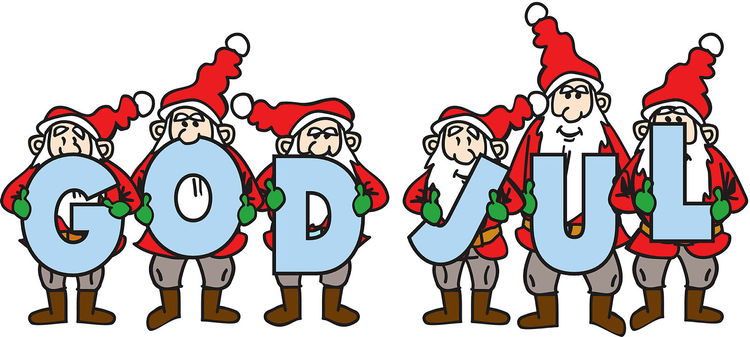 Fredag20.12.Hjem/SFOGod jul!